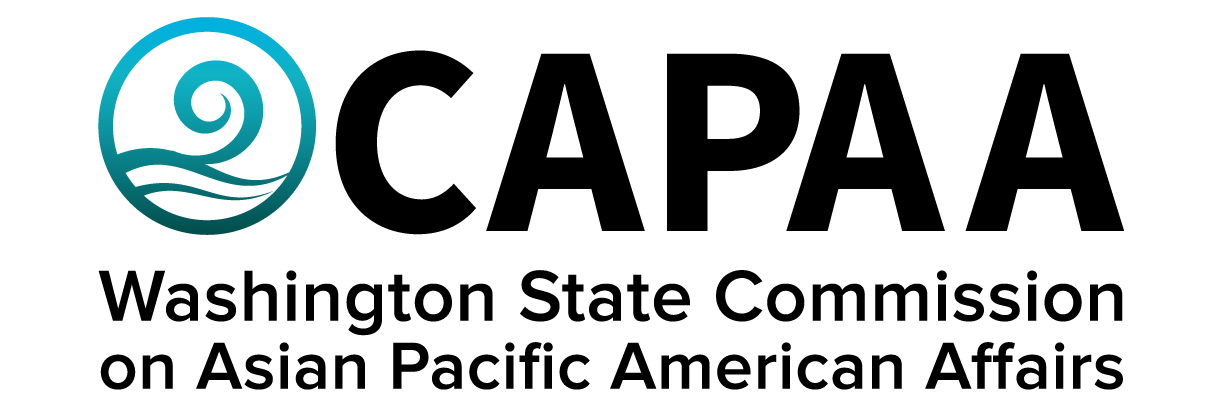 Public Board Meeting AgendaSaturday, September 10:00 a.m. – 2:00 p.m. via ZoomWapato Filipino Community Hall211 W 2nd StCity of Wapato, Yakima County, WA 98951AGENDAAGENDAAGENDATimeBusiness ItemSpeaker10:00 AMCall to OrderChair Nguyen10:01Roll CallChair Nguyen10:02Welcome (10 min)Representative Alex Ybarra10:12Approval of AgendaAction to approveChair Nguyen10:13Approval of MinutesAction to approveChair Nguyen10:15Commissioner Community Updates (5 min each)Roundtable11:00Staff ReportExec Dir Hasegawa11:30LunchCatered by Fil-Am Yak Valley11:55Public Comment12:05Presentation: History of Interracial Solidarity in Yakima ValleyLon Inaba & Stan Viernes12:35ElectionsExecutive CommitteeChair1st VC2nd VCStanding Committee Chairs & AssignmentsCivil Rights & ImmigrationEconomic DevelopmentEducationHealth & Human ServicesAd-Hoc Committee Chairs & AssignmentsEnvironmental JusticeLegislativeChair Nguyen1:15Strategic Plan Overview & UpdateProject Manager Yodkerepauprai1:30CID Issues Matt Chan1:50Good of the OrderChair Nguyen2:00 PMAdjournChair Nguyen